Thank you for your interest in joining the SCCLA Board of Governors.  Please complete this application and email it with a current resume to info@sccla.org. Minimum Board RequirementsThe below are the minimum requirements of each SCCLA board member. Maintain active state bar membership.Be a current paid member of SCCLA.Pay additional board member dues (beyond regular member dues), to be determined annually. Attend at least 10 monthly board meetings in person per year.Attend at least 2 sister bar association dinners per year. Help plan and attend SCCLA-sponsored and SCCLA co-sponsored events.Help plan and coordinate SCCLA’s annual installation dinner. Sponsor a table at SCCLA’s annual installation dinner (or get your employer to sponsor a table) and solicit table sponsors.BE COMMITTED!Please sign and date below:I certify that the information provided in this application is true and correct. I understand the board member position is a volunteer role and that I am expected to meet the above-listed board requirements and actively participate in all board duties and activities. Signature (electronic signature is acceptable):Date:                                                                       Please provide the following information:Please tell us about yourself:In one paragraph, please give a global picture of yourself. Why do you want to be a SCCLA board member? What particular areas of involvement are you interested in? Please describe your communication style and working style.Please describe your network of Chinese American and Asian American attorneys in Southern California. SCCLA is a membership-based organization, and it is important for SCCLA to continually strive to be an organization that people will want to join. Please let us know if you have any specific ideas for how SCCLA can better engage with its existing members and encourage new members to join.Please let us know if you have any suggestions of new events or programs for SCCLA to put on.Please list any prior involvement you have had volunteering with SCCLA or attending our events. Please list any prior involvement you have had with other bar associations or organizations, whether law-related or not, particularly leadership positions.  Please list any prior experience with planning events.Please list any special skills that may be relevant to SCCLA’s work (e.g., technology, graphic design, social media).Why will you be a good board member? Is there anything else you would like us to know in considering your application?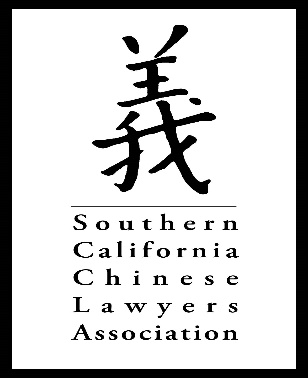 BOARD OF GOVERNORSAPPLICATIONFor January 1, 2020 – December 31, 2020NameBar numberEmployerPractice areasLaw school and year of graduation Years you have been a paid SCCLA memberSCCLA references, if any